Dishes using fresh seasonal saladstuffs & vegetables are in green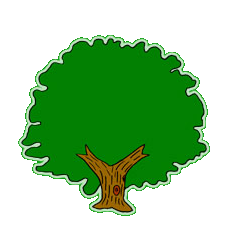 2MondayTuesdayWednesdayThursdayFridayHot Meal OptionBurger in a Bun Roast ChickenGravy Fish Fingers
Tomato Ketchup
Homemade meat pie
Gravy
Classic Margarita Pizza 
Hot Meal OptionVegetarian Spaghetti Bolognaise Spinach + Ricotta
Tortellini with Tomato & Cheese Homemade bean and tomato lasagne  
Savoury Ravioli with CheeseFish fingers 
VegetablesCauliflowerSweetcornNew Potato Sliced Carrots Cabbage Roast Potato Broccoli Spaghetti Hoops Baked Wedges  Peas Fresh baton carrots
New Potatoes Coleslaw Chips Baked Beans SubTurkey Salad Sub Roll Roast Beef Sub Cheese & Tomato Sub Roll Tuna Mayonnaise & Tomato Sub Roll Sub Roll Assortment Served EverydayBaked Jacket Potatoes /with a variety of fillings (Tuna Mayo), (Grated Cheese ), (Baked Beans ) please note No Butter or Marg
Salad Bar/ Home Baked Bread Roll (bread rolls & sliced bread e.g. salad rolls, sandwiches & sub rolls), (spread )
Sandwich Fillings: Cheddar Cheese, Creamy Tuna, Egg Mayonnaise Baked Jacket Potatoes /with a variety of fillings (Tuna Mayo), (Grated Cheese ), (Baked Beans ) please note No Butter or Marg
Salad Bar/ Home Baked Bread Roll (bread rolls & sliced bread e.g. salad rolls, sandwiches & sub rolls), (spread )
Sandwich Fillings: Cheddar Cheese, Creamy Tuna, Egg Mayonnaise Baked Jacket Potatoes /with a variety of fillings (Tuna Mayo), (Grated Cheese ), (Baked Beans ) please note No Butter or Marg
Salad Bar/ Home Baked Bread Roll (bread rolls & sliced bread e.g. salad rolls, sandwiches & sub rolls), (spread )
Sandwich Fillings: Cheddar Cheese, Creamy Tuna, Egg Mayonnaise Baked Jacket Potatoes /with a variety of fillings (Tuna Mayo), (Grated Cheese ), (Baked Beans ) please note No Butter or Marg
Salad Bar/ Home Baked Bread Roll (bread rolls & sliced bread e.g. salad rolls, sandwiches & sub rolls), (spread )
Sandwich Fillings: Cheddar Cheese, Creamy Tuna, Egg Mayonnaise Baked Jacket Potatoes /with a variety of fillings (Tuna Mayo), (Grated Cheese ), (Baked Beans ) please note No Butter or Marg
Salad Bar/ Home Baked Bread Roll (bread rolls & sliced bread e.g. salad rolls, sandwiches & sub rolls), (spread )
Sandwich Fillings: Cheddar Cheese, Creamy Tuna, Egg Mayonnaise Dessert OptionsOaty Apple Crumble 
Custard  Rice Pudding  and Fruit Chocolate Sponge with Chocolate Sauce Eves PuddingCustard Chocolate Whip
 Dessert OptionsOaty Apple Crumble 
Custard  Rice Pudding  and Fruit Chocolate Sponge with Chocolate Sauce Eves PuddingCustard Madeleine SpongeDessert OptionsFruit Cocktail in JuiceFruit Cocktail in JuiceFruit Cocktail in JuiceFruit Cocktail in JuiceIcecream Dessert OptionsCold Deserts
Cold Deserts
Cold Deserts
Cold Deserts
Cold Deserts
Dessert OptionsSelection of Fresh FruitSelection of Fresh FruitSelection of Fresh FruitSelection of Fresh FruitSelection of Fresh FruitDessert OptionsFruit Yoghurt Fruit Yoghurt Fruit Yoghurt Fruit Yoghurt Fruit Yoghurt Dessert OptionsBiscuit Selection Biscuit Selection Biscuit Selection Biscuit Selection Biscuit Selection 